Name______________________________________ Period_________ Date___________Specialty Animal Care BrochureDirections:  You will be making a tri-fold brochure about an exotic animal.  The brochure should include all of the necessary information for a new specialty pet owner to get a good start with their new animal.  Every city and state has specific laws about exotic/specialty pet ownership.  For the purposes of this assignment we will be focusing on specialty pets and livestock that are legal in most areas and easily acquired at pet stores or through classified ads. 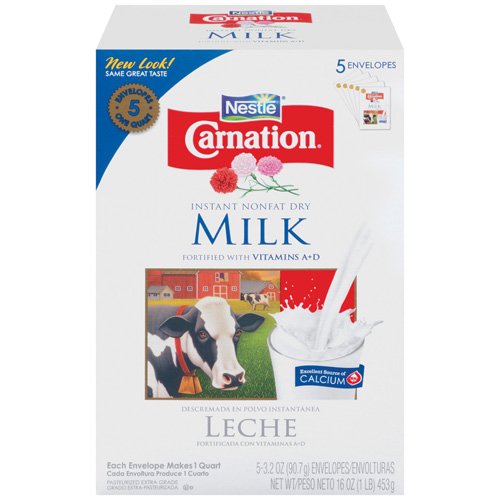 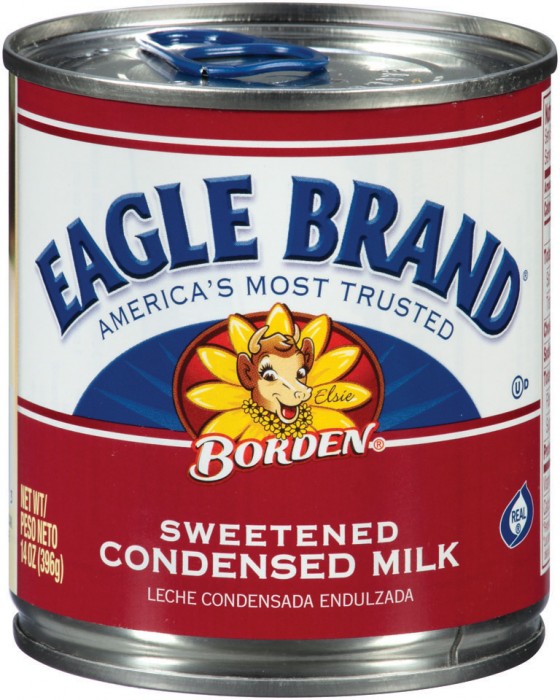 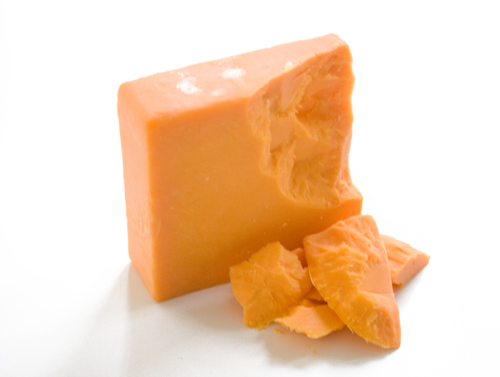 Your brochure must include the following sections:1- General Animal Information:Life span, where they originated, their benefits as pets, etc2- Housing & Habitat InstructionsCage, toys, climate requirements (heating rock), Light requirements,  expected cost to buy all start up equipment, etc3- Food & Feeding InstructionsWhat do they eat, how often, where can it be purchased, and how much should you expect to spend4- Medical & Health Maintenance RequiredShould they be vaccinated, are they prone to any diseases, etc5- How to Acquire the petWhere can an animal be purchased, how much will it likely cost6- PicturesInclude applicable picturesDesigned as Tri Fold BrochureAll required Sections includedIncludes applicable picturesNeat, Organized, and professional lookingTotal1   3   50   2  4  6  8  100   2  4  6  8  100   2  4  6  8  10/ 35